Emoji/sentence matchingMatch the sentences below to their sentence mood.INDICATIVE MOOD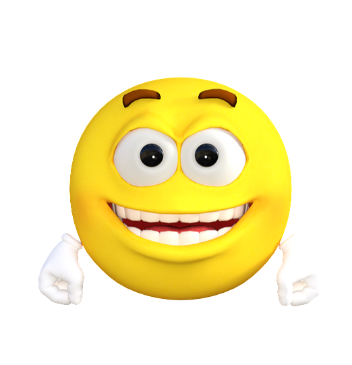 IMPERATIVE MOOD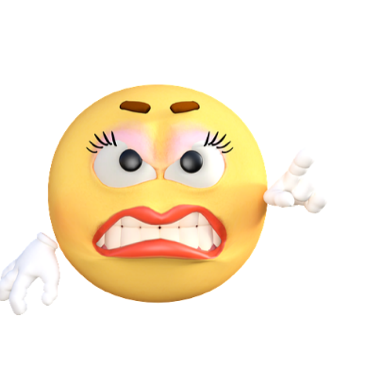 INTERROGATIVE MOOD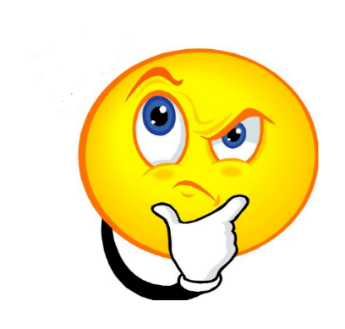 Matching SentencesMatching SentencesMatching SentencesYou better do as I say!  Please get me some water.Today is so cool!It’s a great day for a movie.      Where are you going?Get back in line!I’m satisfied with that grade.    Come back here.When will I study for that test?You are a good friend.Please listen.I will be back soon.What were you thinking about just now?What were you thinking about just now?